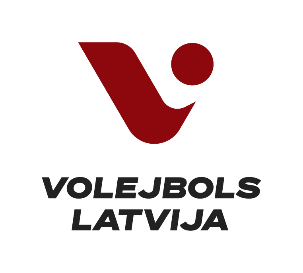 “top! kauss”19. KAUSA IZCĪŅA VISPĀRIZGLĪTOJOŠO SKOLU KOMANDĀM VOLEJBOLĀKomandas vārdiskais pieteikums (Pasvītrot - 1.posms vai finālposms)Skolas nosaukums_______________________________________________________________Novads/pilsēta _________________________________ Vecuma grupa ____________________  
                                                                                                                                              (1.,2.,3.,4)Visas ailītes ir obligāti jāaizpilda!Pieteikumu paraksta skolas direktors, kurš ar parakstu apliecina, ka komandas spēlētāji ir attiecīgās skolas audzēkņi.*Medicīnas darbinieka paraksts apliecina, ka spēlētājam nav veselības problēmu, kuras varētu liegt viņam piedalīties sacensībās___________________________________________ 		(Skolas direktora vārds, uzvārds un paraksts)___________________________________________(Komandas pārstāvja vārds, uzvārds, tel.nr., e-pasts un paraksts)____________________________________________________Skolas adrese, e-pasts#Vārds, uzvārdsDzimšanasdati (datums,mēnesis, gads)Spēlētājslicencēts LVFJā/nēSkolēna 
apliecības Nr.Spēlētāja augums(cm)Medicīnas darbinieka paraksts1.2.3.4.5.6.7.8.9.10.